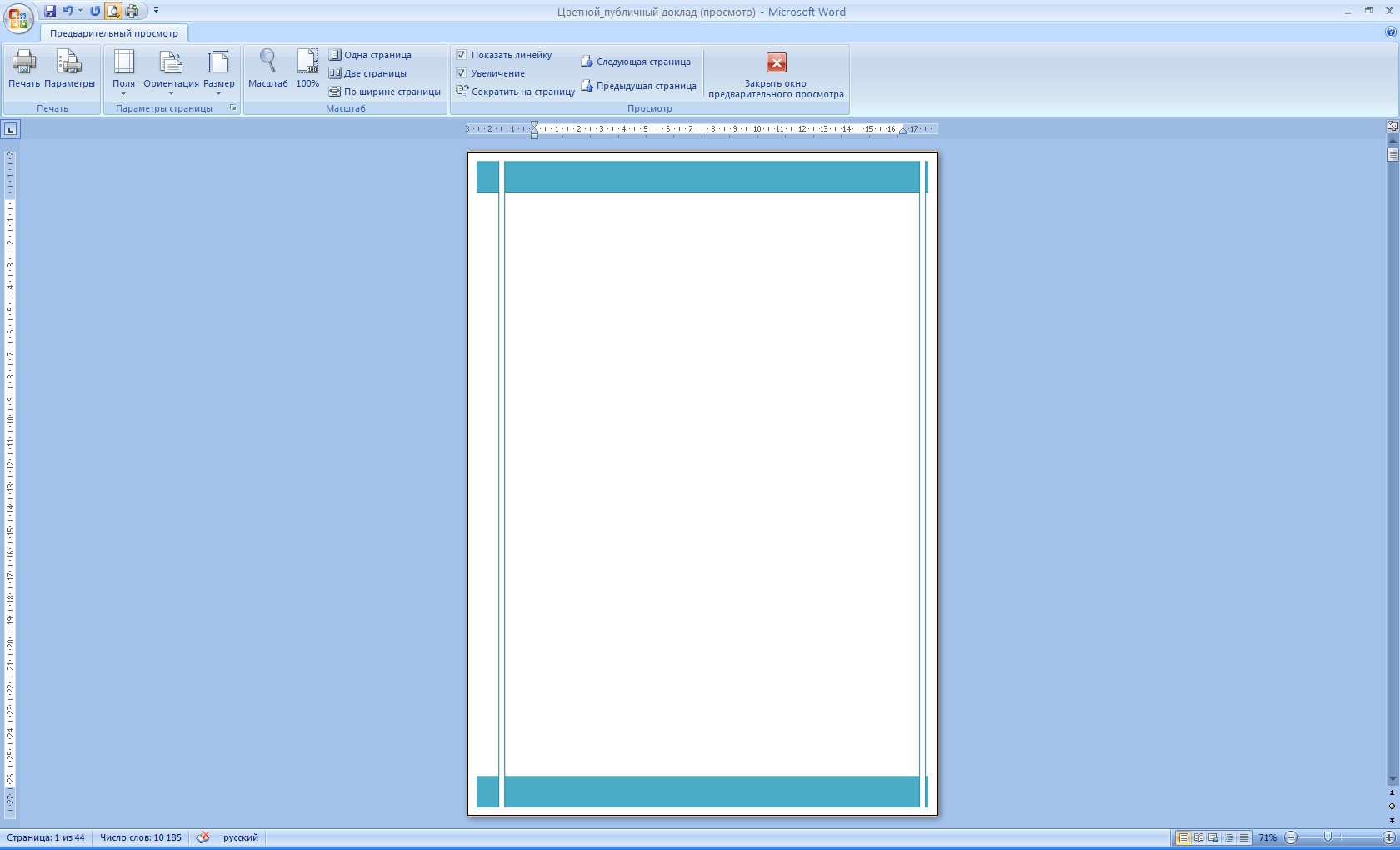 	ПУБЛИЧНЫЙ ДОКЛАДО СОСТОЯНИИИ РЕЗУЛЬТАТАХ ДЕЯТЕЛЬНОСТИСИСТЕМЫ ОБРАЗОВАНИЯГОРОДА ЮГОРСКАЗА 2012 ГОД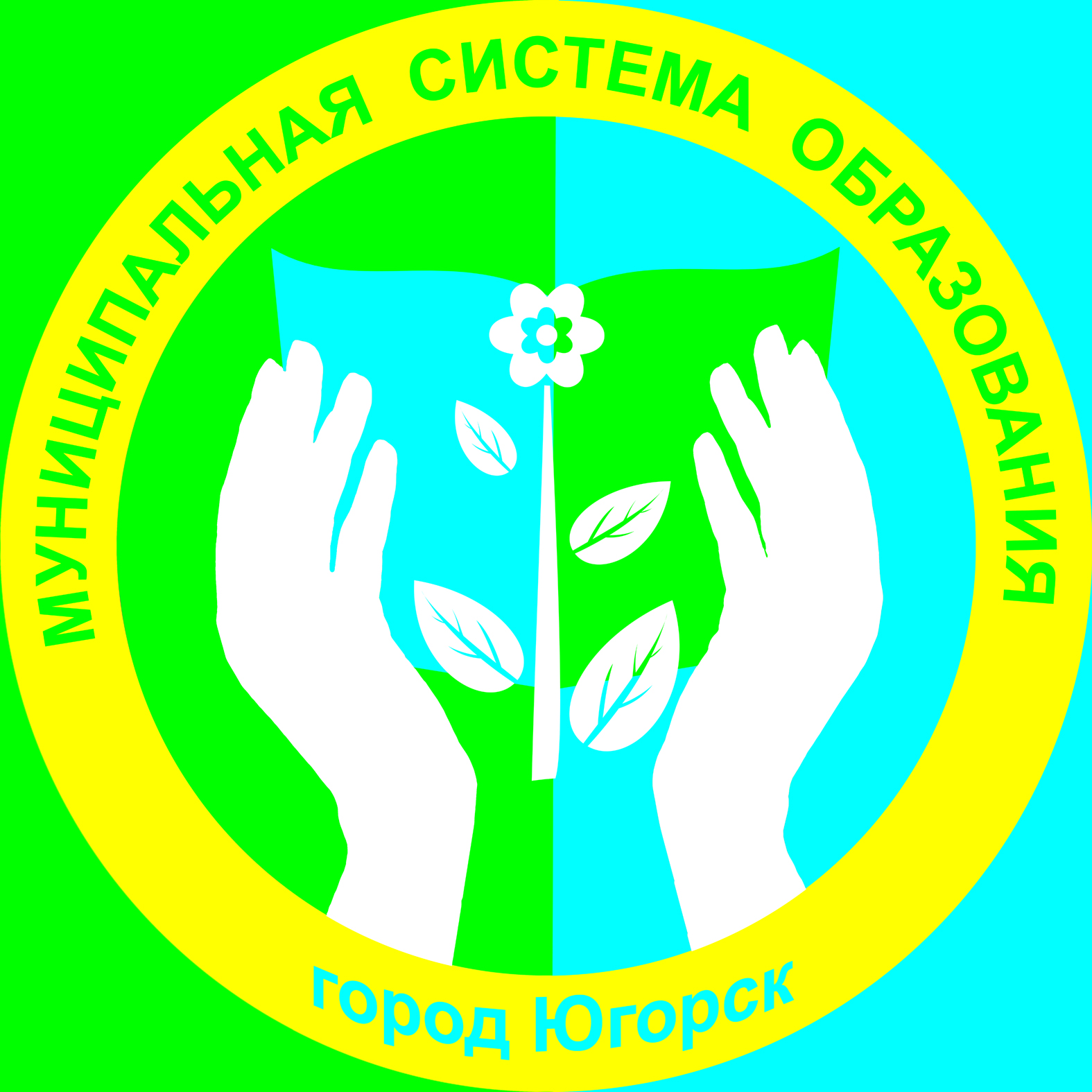 г. Югорск2013 г.ВведениеОбразование на уровне города – сфера особая, она охватывает практически всех жителей, поэтому любые нововведения, изменения, так или иначе, становятся предметом широкого обсуждения. Именно система образования должна стать ресурсом развития территории, направленной на формирование человеческого потенциала, адекватной задачам социально-экономического развития города Югорска. Предлагаемый доклад содержит информацию о том, какова ситуация в образовании г. Югорска на сегодняшний день, что удалось сделать за последнее время, какие задачи будут решаться в ближайший год. Доклад разработан в целях обеспечения информационной открытости и прозрачности деятельности системы образования города. Предлагаем всем заинтересованным лицам обсудить актуальные вопросы системы образования и определить дальнейшие шаги, направленные на решение основной задачи – достижение качества обучения и воспитания подрастающего поколения.Социально – экономическая характеристика муниципального образования город ЮгорскВ городе Югорске наблюдается положительная динамика демографических процессов. Численность постоянного населения города по итогам 2012 года (на 01.01.2013) составила 35,3 тыс. человек. Среднегодовая численность постоянного населения города 35,2 тыс. человек и темп роста составил 101,7 % к аналогичному периоду прошлого года.Показатель темпа естественного прироста населения в 2012 году 96,4% (349 человек) к уровню прошлого года.Уровень рождаемости в городе превышает уровень смертности в 2,4 раза.Миграционный прирост населения составил 7,3% (32 человека) к уровню аналогичного периода прошлого года (437 человек). По итогам 2012 года в городе Югорске зарегистрировано рождение первых детей в 263 семьях, вторых - в 248 семьях, третьих детей - в 73 семьях, четвертые дети появились в 14 семьях и по 3 малыша стали пятыми и седьмыми по счету у своих родителей. Основными причинами смертности населения в возрасте 60 лет и старше являются заболевания сердечно - сосудистой системы, онкопатология, заболевания желудочно-кишечного тракта. Улучшение демографической ситуации в городе достигается:- за счет роста рождаемости;- за счет снижения уровня смертности трудоспособного населения;- за счет миграционных процессов населения трудоспособного возраста;- за счет пропаганды и создания условий для организации здорового образа жизни.	Численность экономически активного населения города Югорска составляет 24,7 тыс. человек. Среднесписочная численность работающих в 2012 году составила 17,1 тыс. человек, рост составил 106,9% к уровню показателя аналогичного периода прошлого года (16,0 тыс. человек). По данным Пенсионного фонда РФ, увеличение численности работающих произошло в организациях частного сектора экономики - в малом предпринимательстве.Уровень регистрируемой безработицы в городе Югорске на конец отчетного периода составил 0,8%, и уменьшился на 45% к показателю аналогичного периода (оценка 2012 года- 0,75%). Основными мероприятиями, содействующими трудоустройству безработных граждан, и проводимыми Югорским центром занятости населения являются:1. Временная занятость. 2. Профессиональное обучение.3. Профессиональная ориентация.4. Организация ярмарок вакансий и учебных рабочих мест.5. Информирование населения и работодателей города о положении на рынке труда.6. Организация общественных работ.Профориентационной работой охвачены все группы безработных, состоящие на учете в центре занятости населения.2. Цель и задачи муниципальной системы образованияСтратегической целью развития системы образования города Югорска является обеспечение доступности и высокого качества предоставляемых образовательных услуг на основе комплексного инновационного развития муниципальной системы образования, эффективного использования материально-технических, кадровых, финансовых и управленческих ресурсов. Муниципальная образовательная система функционирует и развивается на основе запросов потребителей образовательных услуг города Югорска с учетом индивидуальных особенностей учащихся и возможностей педагогических коллективов образовательных учреждений. С учетом выделенных проблем при анализе результатов деятельности системы образования за 2011 год, в 2012 году решались следующие задачи:Внедрение федеральных государственных образовательных стандартов общего образования второго поколения, включающих основные требования к результатам общего образования и условиям осуществления образовательной деятельности. Развитие системы выявления, поддержки и сопровождения одаренных детей (через реализацию городской программы «Одаренные дети»).Развитие профильного обучения, посредством реализации сетевого взаимодействия образовательных учреждений города.Совершенствование содержания и форм повышения квалификации педагогов с учетом их интересов и современных требований педагогической теории и практики. Оснащение учебных помещений образовательных учреждений в объеме, позволяющем реализацию государственных образовательных стандартов.Дальнейшее обеспечение безопасных условий функционирования образовательных учреждений. Апробирование проекта муниципальной системы оценки качества образования.3. Доступность образования – общая характеристика системы образования3.1. Общая характеристика муниципальной системы образованияОдним из важных вопросов для современного общества является доступность образования. Необходимое условие реализации прав граждан на получение образования – это содержание и дальнейшее развитие сети образовательных учреждений. Система образования включает в себя образовательные учреждения различных типов, видов организационно – правовых форм собственности, что обеспечивает право выбора доступных качественных образовательных услуг.  Муниципальная система образования представлена 16 образовательными учреждениями: 7 общеобразовательных учреждений, в том числе одно учреждение повышенного уровня – «Лицей им. Г.Ф. Атякшева», Вечерняя (сменная) школа; 4 автономных дошкольных образовательных учреждения, 5 учреждений дополнительного образования детей. Кроме того в городе функционирует негосударственное образовательное учреждение «Югорская православная гимназия». Профессиональное образование в городе осуществляют: Югорский политехнический колледж, Югорский художественный техникум,3.2. Дошкольное образованиеВ системе дошкольного образования города Югорска функционирует 10 учреждений: 4 муниципальных автономных дошкольных образовательных учреждения, группы общеразвивающей направленности для детей дошкольного возраста в 6 муниципальных бюджетных общеобразовательных учреждениях. Количество дошкольных учреждений и количество воспитанников в них представлены в таблице 1. За период с 2010 года отмечается ежегодное увеличение среднегодовой численности детей, посещающих образовательные учреждения, реализующих основную общеобразовательную программу дошкольного образования. Дошкольным образованием в образовательных учреждениях, реализующих основную общеобразовательную программу дошкольного образования, в 2012 году охвачены 2023 воспитанника (таблица 2). Прирост за 3 года составил 5%.Одним из показателей удовлетворения образовательных потребностей населения является «Охват детей дошкольного возраста услугами дошкольного образования». Информация о численности детей, охваченных услугами дошкольного образования, представлена в таблице 2.Охват детей (с 3 до 7 лет), посещающих дошкольные образовательные учреждения от общего числа детей дошкольного возраста данной категории сохраняется на удовлетворительном уровне. С 2010 года значение данного показателя составляет 100%. Охват детей с 1 до 6 лет дошкольным образованием остается стабильным и составляет: 2010 год - 67,2% 2011 – 63,9%, 2012 – 67,4 %. Основными факторами, обусловившими данную тенденцию, явились повышение рождаемости при незначительном увеличении в течение ряда лет мощностей сети дошкольных учреждений (данные охвата детей дошкольным образованием представлены в диаграмме на рисунке 1).Рисунок 1. Доля детей с 1 до 6 лет, охваченных дошкольным образованиемРегиональный норматив обеспеченности местами в дошкольных образовательных учреждениях составляет 70 мест на 100 детей дошкольного возраста, то есть 70%. В Югорске данный показатель составляет 56 мест на 100 детей (80 % от норматива), что выше показателя 2011 года на 8% . Данный рост обусловлен приведением численности контингента воспитанников в соответствие с требованиями СанПиН 2.4.1.2660-10, утвержденными Постановлением Главного государственного санитарного врача РФ от 20 декабря 2010 г. N 164, зарегистрированных в Минюсте РФ 22 декабря 2010 г. в части требований к наполняемости групп в дошкольных организациях.Тенденция повышения рождаемости в городе обостряет проблему доступности услуг в области дошкольного образования для детей до 3 лет (дети данного возраста не имеют возможности посещать ДОУ). С целью увеличения доступности дошкольного образования для детей младшего дошкольного возраста организованы адаптационные группы кратковременного пребывания. Данные охвата детей с 1,5 до 3 лет дошкольным образованием в рамках посещения групп кратковременного пребывания представлены в таблице 3. Данной услугой охвачены все желающие. В целях создания института поддержки раннего семейного воспитания, ранней социализации детей на базе всех образовательных учреждений организованы консультационные пункты в помощь семьям, воспитывающих детей раннего возраста.Основной задачей консультационных пунктов является оказание методической, диагностической и консультативной помощи родителям по вопросам развития детей дошкольного возраста. В 2012 году помощь была оказана 121 семье, воспитывающей детей дошкольного возраста на дому. В целях развития негосударственного сектора дошкольного образования отлажено взаимодействие с шестью предпринимателями города Югорска, которые оказывают услуги предшкольного образования. Несмотря на осуществляемые мероприятия количество детей, нуждающихся в устройстве в дошкольные учреждения, по-прежнему остается высоким (рисунок 2). Основным фактором, обусловившими данную тенденцию явилось повышение рождаемости при незначительном увеличении в течение ряда лет мощностей дошкольных учреждений. Рисунок 2. Доля детей, стоящих в очереди от общего количества детей дошкольного возрастаС целью увеличения охвата детей дошкольного возраста в городе Югорске ведется строительство детского сада на 140 мест. Введение в эксплуатацию запланировано на август 2013 года. Так же в рамках целевой программы "Новая школа Югры на 2012 - 2013 годы и на период до 2015 года", в 2013 году запланировано строительство двух детских садов с проектной мощностью 600 мест и сроком ввода в эксплуатацию в 2015 году.3.3. Общее образованиеОхват общим образованием в общеобразовательных и учреждениях начального и среднего профессионального образования города составляет 99,7% от общего числа детей в городе в возрасте от 7 лет до 18 лет (0,3% (10 чел.) не обучаемых по медицинским показаниям детей).В период 2010-2012 годы сохраняется тенденция увеличения численности обучающихся (таблица 4). Соответственно, потребность населения в образовательных услугах остается стабильной, одновременно повышаются требования к качеству их предоставления. Ежегодно увеличивается количество обучающихся 1-4 классов, количество первоклассников в 2012 году составило 505 человек (в 2011- 483, 2010 – 467). Показателем эффективно организованной сети является средняя наполняемость классов и соотношение количества обучающихся и учителей (таблица 5).Доля детей, обучающихся во вторую смену, в 2012 году составила 11,2 % (таблица 6), что ниже показателя прошлого года на 15,7%. Данные изменения вызваны введением в эксплуатацию здания Средней общеобразовательной школы №3 после капитального ремонта. Обучение в школах города организовано в очной, очно - заочной, дистанционной формах обучения, в форме экстерната, а также на основе индивидуальных учебных планов.В городе Югорске уделяется большое внимание повышению качества общего образования. Проведена активная подготовка к введению федерального государственного образовательного стандарта начального общего образования. С 1 сентября 2012 года 52 % учащихся первой ступени обучаются по новым федеральным образовательным стандартам (далее - ФГОС). Во всех общеобразовательных учреждениях разработана основная общеобразовательная программа и рабочие программы по учебным предметам; внесены изменения в нормативную базу; подготовлена материально-техническая база; определены модели внеурочной занятости. Доля педагогических и управленческих кадров общеобразовательных учреждений, прошедших повышение квалификации для работы по ФГОС (в общей численности педагогических и управленческих кадров) составила 45,82%, что на 31,67 % превышает показатель 2011 года.На базе трех муниципальных бюджетных общеобразовательных учреждений (далее – МБОУ) «Лицей им. Г.Ф. Атякшева», «СОШ № 3», «СОШ № 5» работают пилотные площадки по опережающему введению и сопровождению федеральных государственных образовательных стандартов общего образования. По новым государственным федеральным образовательным стандартам обучается 268 пятиклассников. Сформированы муниципальные задания для учреждений дополнительного образования по предоставлению услуг в рамках реализации программ внеурочной деятельности. В соответствии с поручением Президента Российской Федерации от 2 августа 2009 года № Пр-2009 в общеобразовательных учреждениях города с 1сентября 2012 года введен новый комплексный учебный курс «Основы религиозных культур и светской этики».Наряду с общеобразовательными программами в школах реализуются и воспитательные программы, направленные на формирование здорового образа жизни; развитие творческих и познавательных способностей; духовно-нравственное развитие и патриотическое воспитание; профилактику асоциального поведения.Для 75 обучающихся с ограниченными возможностями здоровья осуществляется индивидуальное обучение на дому и обучение в специальных (коррекционных) классах 8 вида в МБОУ «Средняя общеобразовательная школа № 2». Двое детей – инвалидов, имеющих нарушения опорно – двигательного аппарата обучаются дистанционно в МБОУ «Лицей им. Г.Ф. Атякшева».В МБОУ «СОШ № 3» созданы условия для безбарьерного обучения малоподвижных групп населения (имеются пандусы, расширенные двери, лифты).С целью выявления детей с ограниченными возможностями здоровья, особенностями развития или отклонениями в поведении, проведения их комплексного обследования и подготовки рекомендаций по оказанию психолого-медико-педагогической помощи и организации их воспитания и обучения создана и функционирует городская психолого – медико – педагогическая комиссия (далее ПМПК). В 2012 году проведено 20 заседаний ПМПК, на которых прошли обследование 65 детей. В течение последних трех лет наблюдается некоторое снижение количества детей, имеющих проблемы в обучении и прошедших обследование на ПМПК (таблица 7).С целью создания благоприятных условий для воспитания и обучения детей, имеющих особенности в развитии, обучении и поведении, ограниченные возможности здоровья в образовательных учреждениях осуществляется психолого-логопедическое сопровождение. Коррекционную и профилактическую работу осуществляют: 16 логопедов и 10 педагогов - психологов дошкольных учреждений; 15 логопедов, 11 педагогов– психологов, 7 социальных педагогов, учитель - дефектолог в общеобразовательных школах.В муниципальной системе образования созданы необходимые условия для получения общего образования детьми с ограниченными возможностями здоровья. В 2012 году начата работа по созданию условий для инклюзивного обучения детей - инвалидов.  В целях создания условий для удовлетворения образовательных запросов, обучающихся общеобразовательных учреждений во всех муниципальных общеобразовательных учреждениях реализуется предпрофильная подготовка (9 кл.) и профильное обучение (10-11 кл.). Все обучающиеся 9 – х классов охвачены предпрофильной подготовкой. Охват обучающихся старшей ступени образования профильным обучением имеет положительную динамику и в 2012 году составил 87,7% (таблица 8) В связи с тем, что действующая система профильного обучения не может удовлетворить в полной мере образовательные потребности всех обучающихся, Управлением образования совместно с образовательными учреждениями города созданы условия (нормативно-правовые, организационные) для функционирования муниципальной сети профильного обучения в 2012 - 2013 учебном году. С 01 сентября физика и биология изучаются на профильном уровне на базе учебных ресурсных центров (муниципальные бюджетные общеобразовательные учреждения «СОШ №3» и «СОШ №2»).  В сетевом взаимодействии организовано изучение курсов по выбору: Элективный курс  «Основы черчения» (на базе учебного ресурсного центра –                   средняя общеобразовательная школа №2); Элективный курс «Профессиональные пробы» для обучающихся 9 классов всех муниципальных бюджетных общеобразовательных учреждений (на базе БУ СПО ХМАО – Югры «Югорский политехнический колледж»); Элективный курс «Основы экономики» для обучающихся 10 классов (на базе городского профориентационного ресурсного центра - детско – юношеский центр «Прометей»). Курс «Основы предпринимательства» для обучающихся 10,11 классов (совместно с Окружным Бизнес – Инкубатором на базе Лицея им. Г.Ф. Атякшева). Социальное партнерство с предприятиями, учреждениями города позволило организовать прохождение практик десятиклассников по знакомству с профессиями непосредственно на рабочих местах под руководством специалистов – профессионалов (таблица 9).Доля выпускников продолживших обучение в ВУЗах в соответствии с выбранным профилем в 2012 г. составила 75%, ССУЗах – 5% Реализуется комплексная программа «Профессиональная ориентация обучающихся образовательных учреждений г. Югорска на 2011-2013г.г.», которая позволила систематизировать профориентационную работу, расширить социальное партнерство, определить практико-ориентированные формы организации профориентации обучающихся. Показатели профессионального самоопределения обучающихся, выпускников 9,11 классов свидетельствуют о результативности профориентационной работы в образовательных учреждениях,  о положительной динамике в профессиональном самоопределении выпускников в течение трех лет (таблица10). 3.4. Дополнительное образование детейДополнительное образование детей обеспечивает образование обучающихся по выбору в соответствии с их интересами, склонностями и способностями.  Основные задачи, которые решает дополнительное образование детей:обеспечение духовно-нравственного, гражданско-патриотического, трудового воспитания детей;выявление и развитие творческого потенциала одаренных детей;создание и обеспечение необходимых условий для личностного развития, укрепления здоровья, профессионального самоопределения и творческого труда детей;организация содержательного досуга детей.В городе функционируют 5 муниципальных бюджетных учреждений дополнительного образования детей. Видовая направленность учреждений - 3 вида (1 центр, 1 станция, 3 школы). Направленность образовательных программ в учреждениях дополнительного образования детей представлена в таблице 11.В течение последних трех лет количество детей, обучающихся в учреждениях дополнительного образования детей, увеличивается и составляет в 2012 году 2624 человек (рисунок 3)Рисунок 3. Количество обучающихся в учреждениях дополнительного образования детей города за период 2010 – 2012 г.г.Показатели возрастного состава обучающихся в учреждениях дополнительного образования детей, представленные на рисунке 4, свидетельствуют:-о положительной динамике увеличения количества обучающихся всех возрастных групп от 6 лет до 18 лет, изучающих основные дополнительные образовательные программы;- об уменьшении количества детей до 6 лет;-о небольшом количестве детей в возрасте 15-17 лет в общем количестве обучающихся.Рисунок 4. Возрастной состав обучающихся учреждений дополнительного образования детей в динамике за 3 годаОхват детей в учреждениях дополнительного образования детей остается стабильным в соответствии с лицензионными возможностями учреждений, незначительное уменьшение по двум последним годам связано с уточненными демографическими данными количества детей города Югорска в возрасте от 5 лет до 18 лет.Рисунок 5. Доля охвата детей города Югорска в возрасте от 5 лет до 18 лет дополнительным образованием в учреждениях дополнительного образования детей Охват обучающихся дополнительным образованием в муниципальных бюджетных общеобразовательных учреждениях в 2012 году составляет 85,6 %, что значительно больше, чем в 2011 году (рисунок 6).Рисунок 6. Доля охвата обучающихся дополнительным образованием в общеобразовательных учреждениях Основными направлениями дополнительного образования детей в общеобразовательных учреждениях являются: эколого-биологическое, физкультурно - спортивное, художественно - эстетическое, исследовательское, правовое. Наиболее востребованными среди обучающихся являются направления: физкультурно - спортивное, художественно – эстетическое, проектная и исследовательская деятельность.Таким образом, за период 2010 – 2012 г.г. отмечаются:- стабильные показатели по охвату детей дополнительным образованием в учреждениях дополнительного образования детей; - положительная динамика в общеобразовательных учреждениях в связи с реализацией внеурочной деятельности в рамках ФГОС. В дальнейшем необходимо обеспечить: - реализацию дополнительных образовательных программ по запросу обучающихся (в рамках предпрофильной подготовки и профильного обучения);  - индивидуальную и массовую работу с детьми (проведение практик обучающихся 10-х классов на базе учреждений дополнительного образования детей, профориентационных акций);  - разработку механизма реализации внеурочной деятельности в условиях ФГОС и совершенствование качества процесса и результата внеурочной деятельности обучающихся;-развитие детского общественного движения.В 2011-2012 годах муниципальные учреждения дополнительного образования детей реализуют федеральные государственные образовательные стандарты в части организации внеурочной деятельности обучающихся начальной школы (с 2012 года - обучающихся 5 кл.) по различным направлениям развития личности (интеллектуальное, творческое, экологическое). Педагоги используют новые технологии в образовательном процессе, в т.ч. информационно-коммуникационные; реализуют новые образовательные программы с учетом интересов детей (кинология, изучение иностранных языков).Коллективы учреждений проводят работу с детьми не только в рамках учебного процесса, но и организуют массовые мероприятия внутриучрежденческие и городские, обеспечивают участие обучающихся в мероприятиях различных уровней. Традиционными городскими мероприятиями стали: городской экологический конкурс «Природная лаборатория», конкурс творческих работ «Вторая жизнь ненужных вещей», профориентационные акции, экологические марафоны, фестиваль «Одаренные дети - будущее России» и др. Детская школа искусств является центром проведения окружных конкурсов хоровых коллективов и фортепианной музыки, в которых принимают участие более 10 территорий округа.  Количество проведенных мероприятий, их качество и количество участников ежегодно увеличивается, создаются условия для участия в конкурсных мероприятиях различных уровней. 4. Результаты деятельности муниципальной системы образованияПо результатам социологического опроса, проведенного в ходе подготовки докладов глав муниципальных образований, среднемуниципальный уровень удовлетворенности населения качеством дошкольного и дополнительного образования несколько повысился, а показатель удовлетворенности общим образованием снизился по сравнению с 2011 годом (таблица 12). Вместе с тем все городские показатели выше средних по округу.4.1. Результаты государственной (итоговой) аттестацииЕдиный государственный экзамен (далее – ЕГЭ) является основной формой государственной (итоговой) аттестации выпускников общеобразовательных учреждений и, одновременно, вступительных испытаний в учреждения среднего и высшего профессионального образования.В 2012 году экзамены в форме ЕГЭ проводились по 11 предметам. В них приняли участие 282 человека, из них 247 – выпускники общеобразовательных учреждений города, 35–выпускники учреждений начального профессионального и среднего профессионального образования, выпускники прошлых лет.Активность участия выпускников (доля выпускников, сдававших ЕГЭ по трем и более учебным предметам) снизилась до 53% (88,7% в 2011 году).В 2012 году доля выпускников, успешно сдавших обязательные экзамены (русский язык и математика) составила: - по русскому языку -100% (209 чел.); (2010 – 100%, 2011 – 100%)- по математике - 99% (207 чел.), (2010 – 100%, 2011 –99%).Доля выпускников успешно сдавших все экзамены в форме ЕГЭ в сравнении с 2011 годом снизилась на 3,5% (2012 – 90,7%, 2011 – 94,21%).Количество выпускников, набравших 90 и более баллов по результатам ЕГЭ, составило 8 человек (в 2011 году – 4 человека); достигнут 100 балльный результат по химии.В сравнении с предыдущими годами отмечается повышение среднего тестового балла по русскому языку, химии, информатике, биологии и снижение среднего тестового балла по обществознанию, литературе, истории и физике. В свою очередь сохраняется стабильность по математике, английскому языку. Оценка результатов сдачи ЕГЭ свидетельствует о некоторой отрицательной динамике по показателям среднего тестового балла и доле обучающихся успешно сдавших экзамены в сравнении с 2011 годом, а так же об увеличении доли выпускников набравших 70 и более баллов и достижение 100 бального результата по химии.По результатам государственной (итоговой) аттестации выпускников 9-х классов общая успеваемость по математике и русскому языку повысилась и составляет 100% (в 2011 – 98,9%) (таблица 13).По результатам государственной (итоговой) аттестации качественная успеваемость по математике составила 47% (в 2011 году – 49%); по русскому - 60,3 % (в 2011 году – 57%).Показатели среднего тестового балла при сдаче экзамена в новой форме и составляют: - по математике 17,72 балла (2011 год - 18,2 балла, 2010 год – 14,1 балла) что выше, чем в среднем по округу на 0,22 балла; - по русскому языку 36,19 баллов (2011 год -31,59 балла, 2010 год - 30,1 балла), что выше, чем в среднем по округу на 0,66 балла. По итогам 2012 года 375 выпускников получили аттестаты за курс основного общего образования, из них 9 аттестатов с отличием.4.2. Результаты успеваемости обучающихсяРезультаты обучения за период 2010-2012 годы (рисунок 7) характеризуются стабильностью. Доля обучающихся, успешно освоивших программы общего образования, составляет 98 %. Качество успеваемости в 2012 году повысилось до 40 % (в 2011 году -33,1%)..Рисунок 7. Результаты успеваемости обучающихсяЦеленаправленная работа общеобразовательных учреждений в 2011 - 2012 учебном году обеспечила снижение количества неуспевающих по сравнению с предыдущим учебным годом на 3 человека, что также является положительной характеристикой результатов обучения. Оставлены на повторный курс обучения 23 человека, в то время, как в 2010-2011 учебном году не освоили общеобразовательные программы 21 обучающийся.Среднюю (полную) школу окончили 247 выпускников, из них 14 учащихся (6%) награждены медалями «За особые успехи в учении», в том числе 4 выпускника получили серебряные и 10 – золотые медали (2011 год – 13 медалистов, в том числе 4 золотые и 9 – серебряные медали).4.3. Результаты Всероссийской олимпиадыЕжегодно обучающиеся школ города Югорска принимают участие во Всероссийской олимпиаде школьников (таблица 14).В 2012 году в сравнении с прошлыми годами отмечается увеличение количества участников и повышение результативности участия (таблица 15).Среди общеобразовательных учреждений города лучшие результаты (процент выполнения заданий 85 % и выше) муниципального этапа Всероссийской олимпиады школьников показали обучающиеся: - МБОУ «Лицей им. Г.Ф. Атякшева» (по математике, русскому языку, литературе, физике, искусству (МХК));- МБОУ «СОШ № 3» (по английскому языку, по праву, технологии).Качество подготовки участников олимпиады общеобразовательных учреждений диагностируется по соотношению количества победителей и призеров относительно общего числа количества принявших участие. Данный показатель составляет: МБОУ «СОШ № 3» -37,5 %, МБОУ «СОШ № 6» -27,6 %, МБОУ «СОШ № 5» -26,4 %, МБОУ «Лицей им. Г.Ф. Атякшева» -23,5%, МБОУ «СОШ № 4» -15%, МБОУ «СОШ № 2» 10,7 %.Победители муниципального этапа становятся участниками регионального этапа Олимпиады. Отмечается стабильность числа участников регионального этапа Олимпиады (в 2012 году – 13 человек, 2011 году -14 человек), при следующей результативности участия: 1 призер в 2010 году и 1 призер в 2011 году, 2 призера в 2012 году. Призер регионального этапа, обучающийся МБОУ «Средняя общеобразовательная школа № 3», стал участником заключительного этапа Всероссийской олимпиады школьников по географии.Невысокая результативность участия наших школьников в Региональном этапе олимпиады свидетельствуют о недостаточном уровне их подготовки, что актуализирует проблему развития системы работы с одаренными детьми в городе. Для решения данной проблемы Управлением образования разработана и реализуется муниципальная программа «Одаренные дети города Югорска на 2011-2014 годы». В рамках данной программы организована выездная сессия обучающихся в Уральский Федеральный университет имени Б.Н. Ельцина (г. Екатеринбург), в которой приняли участие 36 обучающихся из пяти общеобразовательных учреждений.4.4. Результаты участия в творческих и спортивных мероприятиях, социализация обучающихсяЕжегодно наши дети принимают активное участие в конкурсах, фестивалях, конференциях различных уровней. Результаты участия представлены в таблице 16.В течение трех лет диагностируется увеличение числа участников творческих и интеллектуальных конкурсов, фестивалей, конференций, спортивных соревнований, и повышение вместе с этим результативность участия. Отмечается увеличение числа участников в региональных конкурсах, что можно объяснить увеличением количества конкурсных мероприятий, проводимых по плану Департамента образования и молодежной политики ХМАО-Югры и стремлением детей попробовать свои силы в различных видах.Возросло количество призеров муниципального конкурса детского и юношеского творчества «Одаренные дети – будущее России!» с 319 в 2011 году до 329 в 2012 году. Всего в данном конкурсе приняли участие 1492 обучающихся и воспитанников (в 2011 -1446).  В 2012 году в фестивале активное участие принимали семейные коллективы.Поощрение одаренных детей осуществляется по итогам учебного года на ежегодных мероприятиях: - чествование выпускников, награжденных золотой и серебряной медалями «За особые успехи в учении» (14 выпускников);- чествование отличников учебы по итогам учебного года (в 2012 году - 406 обучающихся); - чествование одаренных детей 2-8 классов на городском мероприятии Елка с участием Главы города, где им вручаются новогодние подарки (100 обучающихся);- «Новогодний бал» с участием главы города Югорска для одаренных детей 9-11 классов (60 обучающихся). За последние три года в городе нет обучающихся, исключенных из образовательных учреждений. Данный показатель подтверждает эффективность планомерной и систематической работы педагогических коллективов всех общеобразовательных учреждений по сохранности контингента.Однако количество правонарушений и преступлений, совершенных учащимися школ города в течение последних трех лет не снижается (таблица 17) .Одной из причин наличия подростковой преступности является отсутствие должного контроля со стороны родителей (законных представителей) за времяпровождением своих детей. Все преступления совершены в позднее вечернее или ночное время.С целью повышения эффективности профилактики правнарушений в 2012 году Управлением образования администрации города Югорска разработана и реализовывалась программа «Профилактика правонарушений, преступлений и формирования здорового образа жизни среди обучающихся образовательных учреждений города Югорска на 2012-2014 годы».В результате проведенных программных мероприятий в 2012 году - снизилось количество обучающихся, состоящих на учете в отделении по делам несовершеннолетних ОВД по городу Югорску до 50 человек (2011- 61 чел., 2010 – 74 чел.).- снизилось количество обучающихся «группы риска» до 83 человек (2011 год – 104, 2010 год – 144);- увеличился охват детей и подростков «группы риска» из числа обучающихся образовательных учреждений дополнительным образованием с 82% в 2010 году до 93% в 2012 году (таблица 18).В 2012 году на базе 14 муниципальных учреждений (9 учреждений образования, 2 учреждения культуры, 2 учреждения спорта, 1 негосударственного общеобразовательного учреждения) была организованна деятельность лагерей с дневным пребыванием детей. На базе 2-х учреждений – с режимом работы с 8-30 до 18-00, организацией трех разового питания и с организацией дневного сна для детей младше 10 лет. Общий охват детей в лагерях с дневным пребыванием в 2012 году составил 1762 человека (100% от запланированного).	4.5. Сохранение и укрепление здоровья обучающихся и воспитанниковОдной из первостепенных задач воспитательного процесса дошкольных образовательных учреждений на протяжении ряда лет является физическое развитие дошкольников, сохранение и укрепление здоровья.Сравнительный анализ за 2010 - 2012 годы показателя заболеваемости детей в образовательных учреждениях, реализующих основную общеобразовательную программу дошкольного образования, свидетельствует о благополучной ситуации и достаточно низком уровне заболеваемости детей города Югорска (рисунки 8-9).Рисунок 8. Количество дней, пропущенных по болезни за год одним ребенкомРисунок 9. Количество заболеваний в год на одного ребенка дошкольника	В городе наблюдается тенденция к уменьшению количества дней пропущенных по болезни за год одним ребенком, уменьшается общее количество дней, пропущенных воспитанниками по болезни. О системности применения здоровьесберегающих технологий в общеобразовательном учреждении свидетельствует положительная динамика физического состояния здоровья обучающихся. На протяжении 3-х лет количество детей II основной группы здоровья остается стабильным, вместе с тем наблюдается положительная тенденция количества детей I группы здоровья (таблица19). 5. Условия обучения и эффективность использования ресурсов5.1.Финансовое обеспечение образованияБюджетная политика в сфере образования направлена на обеспечение предоставления доступного и качественного образования в соответствии с нормами и стандартами образования на основе комплексного инновационного развития муниципальной системы образования, эффективного использования материально-технических, кадровых, финансовых и управленческих ресурсов; социализацию детей и молодежи города; развитие их индивидуальных способностей.Финансирование отрасли обеспечивается в рамках 2 ведомственных целевых программ: «Дошкольное, общее и дополнительное образование детей города Югорска на 2012-2015 годы» и «Организация отдыха детей в каникулярное время на 2012-2015 годы», а также в рамках долгосрочной целевой программы «Развитие муниципальной системы образования города Югорска на 2011-2015 годы».Финансовое обеспечение осуществляется путем выделения субсидий и субвенций из федерального и окружного бюджета, за счет средств бюджета города Югорска, а также средств от приносящей доход деятельности. Основными направлениями расходования средств субвенций являются: оплата труда работников общеобразовательных учреждений (в том числе выплата вознаграждения за выполнение функций классного руководителя); учебные расходы, включающие в себя приобретение технических средств обучения, учебников и пособий, хозяйственные нужды; информационное обеспечение образовательного процесса; обеспечение учащихся общеобразовательных учреждений завтраками и обедами; компенсация затрат дошкольным учреждениям на обеспечение прав на воспитание и обучение детей-инвалидов; а также компенсация части родительской платы за содержание ребенка в учреждениях, реализующих основную общеобразовательную программу дошкольного образования.Средства бюджета города Югорска направляются: на оплату труда работников дошкольных образовательных учреждений, учреждений дополнительного образования детей и прочих учреждений системы образования; на обеспечение выплат социальных льгот и гарантий работников образования; на организацию обеспечения образовательного процесса; содержание в надлежащем состоянии зданий и территорий образовательных учреждений, в том числе оплата коммунальных услуг; на оплату прочих услуг.Расходы на образование в городе Югорске в 2012 году по сравнению с 2011 годом уменьшились на 7,6% и составили 913 280,2 тыс. руб., в том числе на дошкольное образование – 149 186,4 тыс. руб. (16,3%), на общее образование – 657 585,7 тыс. руб. (72,0%) (таблица 20). Снижение расходов обусловлено уменьшением финансирования в рамках долгосрочной целевой программы «Развитие муниципальной системы образования города Югорска на 2011-2015 годы», связанного с завершением работ по реконструкции МБОУ «Лицей им. Г.Ф. Атякшева» и капитальному ремонту МБОУ «Средняя общеобразовательная школа №3».Все образовательные учреждения города перешли на новую систему оплаты труда, которая ориентирована на результат, то есть позволяет дифференцировано стимулировать работников образовательных учреждений по результатам работы.Введено понятие норматива подушевого финансирования образовательных учреждений как суммы средств, включающей в себя годовые расходы на реализацию вида общеобразовательной программы и общехозяйственные расходы в расчете на одного учащегося. В рамках модернизации муниципальной системы общего образования необходимо обеспечить: - доведение средней заработной платы учителей до средней заработной платы по региону;- отмену стимулирующих выплат, устанавливаемых без учета показателей эффективности деятельности учреждений и работников;- создание прозрачного механизма оплаты труда руководителей учреждений;- совершенствование принципов бюджетирования, ориентированного на результат.5.2. Обеспечение безопасных и комфортных условий образовательного процессаВ 2012 году приоритетными задачами по совершенствованию условий для развития общеобразовательных учреждений оставались: проведение капитальных ремонтов, устранение предписаний надзорных органов, оснащение образовательных учреждений компьютерной техникой, спортивным, технологическим оборудованием, производственным инвентарем и мебелью.С целью обеспечения комплексной безопасности и комфортных условий образовательного процесса:- завершен капитальный ремонт муниципального бюджетного общеобразовательного учреждения «Средняя общеобразовательная школа №3», в котором созданы условия для безбарьерного обучения малоподвижных групп населения;- завершен капитальный ремонт здания дошкольных групп муниципального бюджетного общеобразовательного учреждения «Средняя общеобразовательная школа 5»;- в образовательных учреждениях разработаны и утверждены энергетические паспорта;- в каждом образовательном учреждении разработан пакет документов по организации работы по антитеррористической защищенности: планы эвакуации из здания в случае чрезвычайной ситуации, паспорт антитеррористической защищенности образовательного учреждения с трехмерной моделью объекта, представленной в формате 3D;- дошкольные и общеобразовательные учреждения, а также одно учреждение дополнительного образования детей оборудованы системами видеонаблюдения;- общеобразовательные и дошкольные учреждения имеют медицинские кабинеты, которые в полном объеме обеспечены необходимым оборудованием. Квалифицированные медицинские работники готовы оказать необходимую медицинскую помощь детям и педагогам образовательных учреждений.В ходе обеспечения комплексной безопасности муниципальными образовательными учреждениями для устранения нарушений санитарно-эпидемиологических норм и правил закуплены 21 единица технологического оборудования для столовых (пароконвектоматы, раздаточные линии, печи и плиты для готовки и др.).В рамках реализации подпрограммы «Обеспечение комплексной безопасности и комфортных условий образовательного процесса» окружной целевой программы «Новая школа Югры на 2010-2015 годы» на устранение предписаний надзорных органов из средств консолидированного бюджета в 2012 году освоено 4417,82 тыс.рублей (таблица 21).	В образовательных учреждениях имеются спортивные залы и различные спортивные площадки на территории, плавательные бассейны, фитобары, прогулочные веранды, разнообразный спортивный инвентарь и тренажёры. Ежегодно приобретается антропометрическая мебель (таблица 22).Общеобразовательные и дошкольные учреждения имеют оборудованные пищеблоки. Обучающиеся и воспитанники получают бесплатное горячее питание. В общеобразовательных учреждениях утверждено и согласовано с ТОУ Роспотребнадзором примерное 12 дневное меню с учетом возраста обучающихся и сезонности и 10 дневное меню для воспитанников. Пищеблоки обеспечены необходимым количеством ультрафиолетовых бактерицидных ламп мощного спектра действия для проведения дезинфекции.В целях обновления и расширения ассортимента готовых блюд в школах и детских садах в 2012 году приобретено программное обеспечение «Система расчетов».В ходе подготовки к летней кампании в 2012 году приобретены комплекты готовых меню для 2-х и 3-х разового питания в лагерях с дневным пребыванием детей. Рационы питания соответствуют согласованному примерному меню. В каждом образовательном учреждении организован производственный контроль за качеством приготовленной пищи, за соблюдением условий хранений и сроков годности пищевых продуктов, оценкой качества приготовленных блюд на пищеблоке; осуществляются проверки качества поступающего на реализацию продовольственного сырья и пищевой продукции по документам, органолептическим показателям, условиям ее транспортировки, хранения.. Все образовательные учреждения обеспечены передвижными УФО - установками. Работники, обучающиеся и воспитанники образовательных учреждений ежегодно проходят периодические медицинские осмотры.В целях оценки уровня обеспечения пожарной безопасности в образовательных учреждениях города с 2011 года проводится окружной смотр-конкурс на лучшее противопожарное состояние среди общеобразовательных и дошкольных учреждений в Ханты-Мансийском автономном округе – Югре. По результатам проведенного конкурса в 2012 году Лицей им. Г.Ф. Атякшева занял II место в номинации «Лучшая школа».В результате осуществляемой деятельности по обеспечению безопасных и комфортных условий все образовательные учреждения ежегодно принимаются межведомственной комиссией по приемке образовательных учреждений города к новому учебному году.5.3. Учебно – методическое обеспечение образовательного процессаДоступность качественного образования во многом зависит от полноценного комплектования учебного фонда общеобразовательных учреждений.Учебные фонды общеобразовательных учреждений пополняются и обновляются учебниками за счет регулярного финансирования из окружного бюджета. Учебно-методическая литература закупается общеобразовательными учреждениями за счет средств субвенции из окружного бюджета на реализацию основных общеобразовательных программ. Заказ формируется на основе Федерального перечня учебников, рекомендованных (допущенных) министерством образования и науки Российской Федерации к использованию в образовательном процессе образовательных учреждениях на 2012-2013 учебный год. На его основе ежегодно составляется перечень учебников, используемых в едином образовательном пространстве города. При заказе учебников обязательно учитываются учебники, принадлежащие к завершающей предметной линии, направления деятельности общеобразовательных учреждений.В 2012-2013 учебном году средняя обеспеченность бесплатными учебниками составила 97,8 %, что на 0,8 % выше предыдущего года.Для наиболее полного обеспечения учащихся учебниками в практике работы школьных библиотек существует обмен учебниками между школами.В настоящее время библиотеки общеобразовательных учреждений города обеспечены учебной литературой в соответствии с действующими стандартами общего образования и Федеральным перечнем учебников, рекомендованных Министерством образования и науки РФ к использованию в образовательном процессе в общеобразовательных учреждениях. С начала 2012-2013 учебного года учащиеся первых, вторых и частично пятых классов приступили к занятиям по учебникам, соответствующим ФГОС. Дальнейшим шагом для внедрения Федерального государственного образовательного стандарта общеобразовательными учреждениями будет обеспечение обучающихся третьих и шестых классов учебниками нового поколения. 5.4. Материально-техническое обеспечение образовательного процесса и использование современных информационных технологийВ 2012 году продолжена работа по обеспечению в общеобразовательных учреждениях условий обучения, соответствующих современным требованиям. Оснащение школ проводится с учетом анализа обеспеченности и потребности в современном оборудовании. С этой целью разработана муниципальная карта оснащенности образовательного процесса современным учебным оборудованием с учетом минимальных требований федеральных государственных образовательных стандартов и федеральных государственных требований). Доля учебных помещений, оснащенных современным оборудованием, составляет: в общеобразовательных учреждениях – 61,7 %, в дошкольных – 54,1 %, в учреждениях дополнительного образования - 71 %. В рамках реализации комплекса мер по модернизации системы общего образования, в целях создания условий в общеобразовательных учреждениях для реализации основных общеобразовательных программ федеральных государственных образовательных стандартов общего образования закуплены: 23 единицы учебно-лабораторных комплектов для предметных кабинетов; 21 единица интерактивных устройств. В результате проделанной работы в 2012 году укреплена материально – техническая база общеобразовательных учреждений, созданы условия для дальнейшей реализации федеральных государственных образовательных стандартов начального, основного общего образования, что позволило по-новому осуществить организацию образовательного пространства и учебного процесса.Успешность внедрения современных образовательных технологий зависит от оснащенности технической инфраструктуры учреждения. Во всех образовательных учреждениях города сформирована достаточная компьютерная база, имеется мультимедийное оборудование (таблица 24). В муниципальных общеобразовательных учреждениях города на один компьютер приходится 9 обучающихся (в округе – 11).Образовательные учреждения города обеспечены доступом к сети Интернет. Во всех общеобразовательных учреждениях имеются программы контентной фильтрации, которые позволяют значительно сократить информацию, не относящуюся к образовательному процессу.Одним из направления деятельности Управления образования и образовательных учреждений является формирование единого информационного образовательного пространства системы образования города на основе использования информационных и коммуникационных технологий.В рамках реализации данной деятельности внедряются информационно-аналитические системы АВЕРС: «АРМ Директор», «АРМ РОНО», «АРМ Заведующий ДОУ» и др., что позволяет реализовывать современные технологии взаимодействия участников образовательного процесса. Использование данных информационно – аналитических систем позволяет унифицировать формы отчетных документов, создает условия для минимизации отчетности, освобождает образовательные учреждения от необходимости представлять документы в бумажном виде. Позволяет формировать единый интегрированный ресурс системы образования путем систематизации и учета данных о работниках и обучающихся, хранящихся в базах данных программы КРМ "Директор" на уровне города.Создание единого информационного образовательного пространства невозможно без локальных вычислительных сетей в ОУ. В настоящее время локальные сети имеются в двух образовательных учреждениях: МБОУ «Лицей им. Г.Ф. Атякшева» и МБОУ «Средняя общеобразовательная школа №3». В остальных школах локальная сеть имеется в кабинетах информатики, а так же частично объединяет кабинеты административного персонала. Количество учителей применяющих в своей деятельности информационно – коммуникационные технологии (далее – ИКТ) составляет 97,9 %, что на 20 % выше показателей прошлого года (77% (2011); 59,2% (2010)). Наиболее часто используемые формы применения ИКТ представлены на рисунке 10.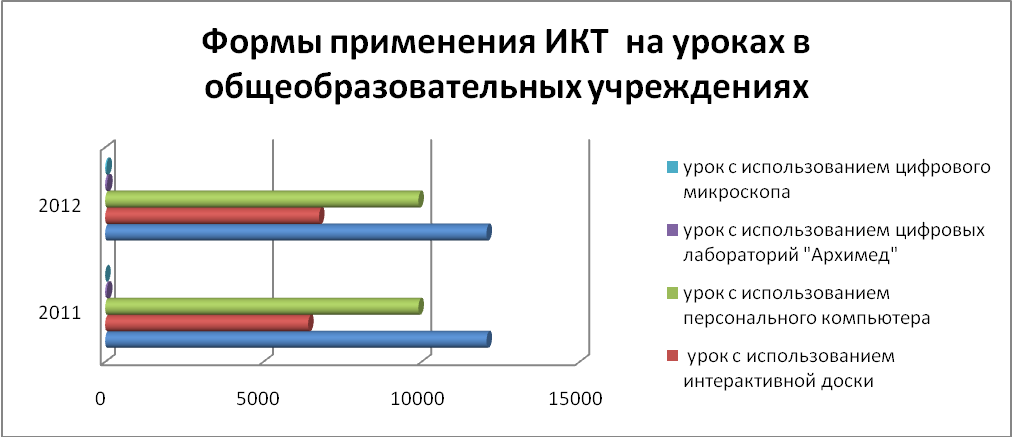 Рисунок 10. Формы ИКТ на уроках в 2011,в 2012 годах.В прошедшем году особое внимание уделялось выявлению, мотивации и поддержке педагогов, использующих информационные технологии. С этой целью проведены конкурсы по использованию информационных технологий: «Современный урок -2012» (победитель - учитель начальных классов МБОУ «Средняя общеобразовательная школа №3») , «Лучший сайт педагога г. Югорска» (победитель –педагог МБОУ ДОД «Детская школа искусств г. Югорска»), «Лучший сайт образовательного учреждения г. Югорска» (победитель - МАДОУ «Детский сад общеразвивающего вида с приоритетным осуществлением деятельности по физическому развитию детей «Снегурочка»).Новый стандарт акцентирует внимание педагогов на необходимости использовать современные образовательные технологии, которые могут обеспечить развитие школьников, формирование у них ключевых компетенций, навыков самостоятельной познавательной деятельности. Большинство педагогов города владеют современными образовательными технологиями (таблица 25). Разнообразные технологии, используемые педагогами, способствуют достижению нового качества результатов образования:Введение федеральных государственных образовательных стандартов предполагает владение компьютерными технологиями всех педагогов учреждений.Сегодня во всех школах создан и функционирует адрес электронной почты, разработаны и функционирую официальные Web-сайты учреждения. Благодаря наличию сети Интернет образовательные учреждения осуществляют связь с Управлением образования и другими организациями через электронную почту, что повышает управленческую оперативность и результативность. Сайты муниципальных бюджетных общеобразовательных учреждений «СОШ №2» и «Лицей им. Г.Ф.Атякшева» отмечены Российским новым университетом, издательством «Просвещение» и Высшей школы экономики как сайты с высоким уровнем информативности (в  общероссийском рейтинге школьных сайтов 3.0 сайт СОШ №2 занимает 3 место). Средняя общеобразовательная школа №2 стала лауреатом общероссийского конкурса «Лучший школьный сайт – 2012» и занимает первую позицию в рейтинге на уровне Уральского Федерального округа.Средняя общеобразовательная школа №3 отмечена Оргкомитетом Общероссийского проекта «Школа цифрового века» благодарностью за активное  участие  в проекте по использованию современных информационных технологий в образовательной деятельности и обеспечение педагогического коллектива цифровыми предметно – методическими материалами.В целях организации предоставления муниципальных услуг в электронном виде для всех школ приобретен программный продукт Аверс «Электронные дневник и классный журнал», который успешно внедряется в деятельность образовательных учреждений. 5.5. Кадровое обеспечение образовательного процессаСегодня уделяется большое внимание развитию кадрового потенциала в системе образования. Модернизируется система повышения квалификации педагогов, она становится адресной, введен новый порядок аттестации педагогов, действует новая система оплаты труда, отличительной чертой которой является оплата труда за качество, результат труда. Стимулирование работников производится за интенсивность и высокое качество работы. Образовательное учреждение самостоятельно определяет порядок установления стимулирующих выплат.В образовательных учреждениях города работают высококвалифицированные педагоги. Среди работающих учителей 7 человек имеют звание «Заслуженный учитель РФ», каждый третий учитель награжден правительственными и ведомственными наградами.В 2012 году учитель начальных классов муниципального бюджетного общеобразовательного учреждения «Лицей им. Г.Ф. Атякшева» стала победителем в конкурсе в сфере образования Ханты – Мансийского автономного округа – Югры «Лучший педагог (преподаватель) общеобразовательного учреждения».Доля педагогических работников дошкольных учреждений, имеющих высшее образование, в 2012 году увеличилась на 8,4% и составляет 67,7 %. Вместе с тем, 7,5% педагогов, работающих в системе дошкольного образования, продолжают обучение в высших учебных заведениях. Доля учителей, имеющих высшее образование, в 2012 году остается стабильной и составляет 95%. Высокий образовательный ценз наших педагогов – хорошая основа для инновационных практик и проектов.Уровень квалификации педагогических работников представлен в таблице 26 и свидетельствует о постоянном повышении профессиональной компетентности педагогов, 90 % педагогических работников имеют квалификационные категории. В 2012 году успешно прошли процедуру аттестацию в новой форме 104 педагогических работника. Доля педагогов пенсионного возраста относительно стабильна и составляет 19,1% от общего количества педагогических работников (2011 год – 17,3%, 2010 – 22,9%)Количество педагогов со стажем работы свыше 15 лет в дошкольных учреждениях – 47,1 %, в школах – 60,7 %.Доля молодых специалистов увеличилась на 1,4 % и составляет 3,4 % от общего числа педагогических работников. Этому способствует реализуемый в муниципалитете механизм привлечения специалистов и перспективных выпускников ВУЗов для работы в школах, в которых востребованы педагогические кадры, в том числе через предоставление служебного жилья и денежной поддержки молодым специалистам. Молодым специалистам, окончившим высшие, средние профессиональные учебные заведения выплачивается: единовременная выплата в размере 2-х должностных окладов по основной занимаемой должности и ежемесячная доплата в размере 1 тысячи рублей в течение первых двух лет с момента трудоустройства. В 2012 году на работу принято 68 педагогических работников. Жильем обеспечены 17 педагогических работников, в том числе благоустроенными квартирами -13 человек, общежитием – 4 человека.Второй год, с целью поддержки молодых специалистов организуется конкурс на премию главы города Югорска «Признание». Определены три победителя: учитель английского языка МБОУ «Средняя общеобразовательная школа №5»; педагог дополнительного образования МБОУ ДОД ДЮЦ «Прометей»; воспитатель МАДОУ «Детский сад комбинированного вида «Радуга»; каждый, из которых получил премию в размере 50 тысяч рублей.В целом, в образовательных учреждениях вакансий нет. Данные анализа свидетельствуют о том, что образовательные учреждения укомплектованы педагогическими  кадрами. В 2012 году сформирован резерв управленческих кадров для замещения должностей руководителей муниципальных образовательных учреждений города, в который включены 4 работника дошкольных образовательных учреждений, 2 работника учреждений дополнительного образования, 3 работника общеобразовательных учреждений. Повышение уровня педагогической компетентности работников образования осуществляется посредством системы городской методической работы, которую осуществляет муниципальное казенное учреждение «Городской методический центр». В течение 2012 года специалистами городского методического центра обучено на курсах повышения квалификации 325 чел, на семинарах 81 человек. Количество обученных педагогических и руководящих работников на всех курсовых мероприятиях за три года составляет 1399 человек, в том числе: .– 427; . – 566 человек; 2012 – 406 человек. «Городской методический центр» организует работу по внедрению модели сетевой организации непрерывного повышения квалификации в системе муниципальной методической службы. Новизна модели состоит в создании новой структуры методического сопровождения - мобильной системы адресно-методической поддержки педагогов и тех направлений деятельности, которые наиболее востребованы, во внедрении новых форм методической работы.Сегодня на базе образовательных учреждений города организована деятельность новых форм методической работы - субъектов сетевой модели:опорная площадка: «Школа без неудачников: исправление школьного конвейера»;школы педагогического мастерства: «Технология ТРИЗ», «Организация проектно-исследовательской деятельности обучающихся», «Современные технические устройства - средство повышения эффективности УВП», «ЭОР в деятельности учителя предметника», «Способы формирования и технология развития УУД в рамках реализации ФГОС», «Применение современных образовательных технологий при организации внеурочной деятельности», «Опыт реализации программы развивающего обучения по системе Эльконина – Давыдова»;педагогические гостиные по познавательно-речевому развитию, «Истоки»;творческие группы: «Проектная деятельность в ДОУ», «Цветные ладошки», «Тропинки здоровья», «Эрудит», «Использование интерактивной доски на уроках в начальной школе», «Анализ урока с позиции системно - деятельностного подхода». В школах города организован доступ к базе электронных образовательных ресурсов, более 87 % учителей активно используют возможности информационной среды в своей практике, что подтверждается при аттестации педагогов. 	Конкурсы профессионального мастерства являются действенным средством повышения квалификации и развития творческого потенциала, так как они создают условия для обмена опытом и распространения лучших практик. В городе организованы конкурсы:«Самый классный классный», «Признание»; "Педагог года города Югорска". В выше указанных конкурсах в 2012 году приняли участие 20 педагогов города. 6. Инновационная деятельностьВ целях модернизации и развития системы образования с учетом приоритетных направлений государственной политики в сфере образования, перспектив социально-экономического развития города и более полного удовлетворения образовательных потребностей граждан, в системе образования осуществляются следующие инновационные процессы: обновление форм и содержания образования в соответствие с введением ФГОС;применение инновационной технологии ОТСМ – ТРИЗ – РТВ, в рамках которой формируются навыки проектной деятельности детей дошкольного возраста, способствующие развитию их познавательных способностей. В данном аспекте ежегодно в городе проводится конкурс исследовательских и проектных работ «Я - исследователь»;применение здоровьесберегающих технологий;работа групп кратковременного пребывания детей в возрасте от 1,5 до 3-х лет с целью их раннего развития;реализация профильного обучения на старшей ступени образования по индивидуальным учебным планам. Охват обучающихся профильным обучением составляет 87,7%;реализация программы «Профессиональная ориентация обучающихся образовательных учреждений города Югорска на 2011 -2013 годы»;развитие муниципальной системы оценки качества образования;развитие педагогического потенциала путем внедрения инновационных форм повышения педагогических и управленческих компетенций в межкурсовой период;совершенствование исследовательской и проектной деятельности школьников; разработка и апробирование активных форм включения социума в процесс соуправления здоровьесберегающей образовательной и социальной средой (МБОУ СОШ №2, дошкольные образовательные учреждения);внедрение новых педагогических технологий (информационно - коммуникативные технологии, метод проектов), обеспечивающих реализацию компетентностного подхода;формирование в образовательном пространстве города единой информационной образовательной среды;дистанционное обучение детей и взрослых;развитие дополнительных платных образовательных услуг;развитие общественно-государственных форм управленияИнструментами развития инновационной деятельности являются: экспертная комиссия; объекты передового образовательного опыта;новые формы методической работы, в том числе: творческие лаборатории; педагогические гостиные, школ педагогического мастерства;педагогические сообщества;конкурс инновационных проектов.В течение 2012 года Управлением образования администрации города Югорска созданы условия для обеспечения поэтапного введения федеральных государственных образовательных стандартов:Создана единая муниципальная система оценки качества образования, обеспечивающая получение объективной информации о состоянии качества образования, тенденциях изменений для принятия обоснованных управленческих решений; сформирован механизм привлечения и информирования потребителей муниципальных услуг о качестве услуг в сфере образования. Семь общеобразовательных учреждений города включены (или принимают участие) в федеральный электронный мониторинг комплексных проектов модернизации образования. Мониторинг отражает состояние и динамику результатов реализации национальной образовательной инициативы «Наша Новая школа». В целях включения в региональную систему оценки качества общего образования, охватывающую региональный, муниципальный уровень и уровни образовательного учреждения направлена заявка в Департамент образования и молодежной политики ХМАО-Югры на включение 3 общеобразовательных учреждений города Югорска в апробацию инструмента «Дельта-тестирование», позволяющего ввести в практику формирующую оценку, учитывать динамику учебных результатов каждого учащегося.С целью развития и внедрения инновационных проектов, нацеленных, на модернизацию механизмов обучения и воспитания в образовательных учреждениях ежегодно проводится конкурс инновационных проектов. В 2012 году на конкурс было заявлено 7 инновационных проектов от 6 образовательных учреждений города. Как и в прошлом году, победителем признан авторский коллектив муниципального общеобразовательного учреждения – «Лицей им. Г.Ф. Атякшева».Второй год Лицей им. Г.Ф. Атякшева становится победителем в «Конкурсном отборе образовательных учреждений, внедряющих инновационные образовательные проекты Новая школа Югры – вектор развития» на премию Губернатора ХМАО – Югры.Во всех муниципальных образовательных учреждениях продолжают работать управляющие советы, в состав которых входят представители родительской общественности, обучающиеся (старшеклассники), работники общеобразовательных учреждений, представители учредителя. Члены управляющих советов принимают активное участие в согласовании решений по организации учебно-воспитательного процесса в образовательных учреждениях, контролируют проведение государственной (итоговой) аттестации выпускников старшей ступени общего образования в форме единого государственного экзамена.	Определению основных направлений развития системы общего образования Югорска способствует деятельность муниципального совета по образованию в городе Югорске. Усиление общественной составляющей позволяет привлечь внимание общественности к проблемам образования и повысить ресурс ее доверия к деятельности образовательных учреждений.Одной из основных целей деятельности Управления образования администрации города Югорска является развитие профессиональных компетенций, необходимых для обеспечения эффективности педагогической и управленческой деятельности на основе овладения новыми технологическими подходами. В этой связи акцент в 2012 году сделан на повышение квалификации педагогических и руководящих работников, направленной на формирование специальных компетенций, востребованных современностью, для различных целевых групп; проектирование индивидуальных образовательных маршрутов; использование опыта и потенциала инновационных образовательных учреждений и лучших педагогов.Результаты мониторинга свидетельствуют, что во всех муниципальных образовательных учреждениях ведется работа по созданию концепций и программ развития, включающих вопросы нормативно-правового обеспечения, диагностики образовательных потребностей и эффективности инноваций, уровня профессиональных компетенций педагогических кадров; конструирования учебного плана; програмно-методического обеспечения образовательной программы: выбор современных программ и технологий обучения, разработка контрольно-измерительных материалов.Инновационная деятельность образовательных учреждений обеспечила сохранение стабильного уровня общей и качественной успеваемости, формирование независимой оценки качества результатов образования, активное внедрение проектного метода в учебно-воспитательный процесс, рост уровня квалификации педагогических и руководящих работников муниципальных образовательных учреждений.Наряду с положительными результатами развития инновационной деятельности имеется ряд нерешенных проблем:определенной доработки требует нормативно-правовая база, регулирующая инновационную деятельность; материально - техническая база общеобразовательных учреждений требует дальнейшего обновления в соответствии с требованиями ФГОС общего образования;необходимо методическое сопровождение педагогов учреждений дополнительного образования и совершенствование механизмов взаимодействия школы и учреждений дополнительного образования детей;ЗаключениеПриведенный в данном докладе анализ состояния системы образования города Югорска в 2012 году позволяет оценить достижения, выявить ряд проблем и определить приоритетные задачи дальнейшего развития муниципальной системы образования. В системе образования города Югорска:сформирована оптимальная сеть образовательных учреждений различных типов и видов;сохраняется стабильный уровень общей и качественной успеваемости;в учебно-воспитательный процесс активно внедряются информационно-коммуникационные технологии;обеспечиваются безопасные условия пребывания обучающихся и педагогов в образовательных учреждениях;педагогические кадры имеют высокий образовательный уровень, опыт работы;наблюдается рост оснащенности общеобразовательных учреждений современным компьютерным оборудованием;осуществлен переход на новую систему оплаты труда педагогических и руководящих работников образовательных учреждений;реализуется сетевое взаимодействие образовательных учреждений по реализации профильного обучения на старшей ступени образования;создана единая муниципальная система оценки качества образования, включающая систему стандартизированных показателей условий и результатов деятельности образовательных учреждений; реализуется городская программа по выявлению и сопровождению одаренных детей;созданы условия для реализации ФГОС второго поколения.Вместе с тем, актуальными являются следующие проблемы:при высокой степени участия обучающихся в конкурсах и олимпиадах разного уровня результативность остается низкой;низкий охват дополнительным образованием подростков старшего возраста;необходимо методическое сопровождение педагогов учреждений дополнительного образования и совершенствование механизмов взаимодействия школы и учреждений дополнительного образования детей;Комплексный характер проблем муниципальной системы образования города определяет приоритетные направления развития муниципальной системы образования в 2013 году:Внедрение федеральных государственных образовательных стандартов общего образования второго поколения, включающих основные требования к результатам общего образования и условиям осуществления образовательной деятельности. Дальнейшее развитие системы выявления, поддержки и сопровождения одаренных детей (через реализацию городской программы «Одаренные дети»).Оснащение учебных помещений образовательных учреждений в объеме, позволяющем реализацию государственных образовательных стандартов.Дальнейшее обеспечение безопасных условий функционирования образовательных учреждений. Развитие единой информационно – образовательной среды.Обеспечение условий для предоставления услуг в электронном виде.Развитие новых направлений в дополнительном образовании, обусловленных современными требованиями (социальные практики, детское общественное движение, естественно – научное направление).ПриложениеТаблица 1. Мощность сети дошкольного образования Таблица 2. Динамика охвата детей дошкольным образованиемТаблица 3. Динамика охвата детей 1,5-3 лет дошкольным образованием в группах кратковременного пребывания.Таблица 4 . Динамика количества обучающихся и классов – комплектов по ступеням образования в 2010 – 2012 годах.Таблица 5. Наполняемость классов и соотношение обучающихся и учителей в динамике за три годаТаблица 6. Доля обучающихся, посещающих школы во вторую смену.Таблица 7. Информация о деятельности городской ПМПК.Таблица 8. Охват обучающихся 10-11 классов профильным образованиемТаблица 9. Информация о прохождении практик *практику проходят 100% обучающихся 10 классовТаблица 10. Информация о профессиональном самоопределении выпускников в динамике за три годаТаблица 11. Направленность образовательных программ в учреждениях дополнительного образования детейТаблица12 . Динамика удовлетворенности населении города качеством образованияТаблица 13. Результаты государственной (итоговой) аттестации по алгебре и русскому языку в 9-х классах.Таблица 14. Количество участников муниципального этапа Всероссийской олимпиады школьников в 2010 -2012 годахТаблица 15. Численность победителей и призеров по муниципальным образовательным учреждениям в период 2010 – 2012 годовТаблица 16. Результаты участия детей и подростков в конкурсных мероприятиях различных уровней (муниципальный, окружной, российский, международный).Таблица 17. Количество правонарушений и преступлений, совершенных несовершеннолетними Таблица 18. Охват обучающихся «группы риска» дополнительным образованиемТаблица 19. Информация по группам здоровья обучающихся в общеобразовательных учреждениях Таблица 20 Расходы консолидированного бюджета на образование в городе Югорске в 2010-2012 годах (тысяч рублей)Таблица 21. Информация об освоенных финансовых средствах на устранение предписаний надзорных органов в 2010-2012 годахТаблица 22. Объемы финансирования по обеспечению образовательных учреждений антропометрической мебелью.Таблица 23.Обеспеченность учебной литературой общеобразовательных учреждений  городаТаблица 24. Оснащенность общеобразовательных учреждений мультимедийным оборудованием Таблица 25. Использование технологий педагогами (в % соотношении от общего числа педагогических работников данной категории) за три годаТаблица 26. Динамика количества педагогических работников, имеющих квалификационные категории в 2010-2012 г.г. (кол-во/ %)Показатель201020112012Численность детей, посещающих образовательные учреждения, реализующих основную общеобразовательную программу дошкольного образованиячел.192719982023Количество учреждений, реализующих основную общеобразовательную программу дошкольного образованияед.101010ПоказателиЕдиницы измерения201020112012Численность детей, охваченных услугами дошкольного образования(с 1 года до 7 лет )человек192719982023Численность детей, охваченных услугами дошкольного образования(с 1 года до 7 лет )%67,263,967,4в том числеот 1 года до 3 летчеловек81270%72,30от 3 до 5 летчеловек92110341019от 3 до 5 лет%100100100от 5 до 7 летчеловек9259371004от 5 до 7 лет%100100100Итого от 3 до 7 лет%100100100Показатель201020112012Количество детей с 1,5 до 3 лет, посещающих группы кратковременного пребывания127125117% охвата от общего количества детей данного возраста151613,21-4 классы5-9 классы10-11 классывсего2010Кол-во обучающихся1686191456141612010Кол-во классов - комплектов7787281922011Кол-во обучающихся1793188656542442011Кол-во классов - комплектов8088271952012Кол-во обучающихся1895196153343892012Кол-во классов - комплектов839023196ГодыНаполняемость классов (чел.)Наполняемость классов (чел.)Кол-во обучающихся на одного учителяКол-во обучающихся на одного учителяГодыЮгорскЦелевой показательпо ХМАО- ЮгреЮгорскЦелевой показательпо ХМАО - Югре201022,272413,6015,6201122,32413,615,6201222,42513,615Показатель201020112012Доля обучающихся во вторую смену17,626,911,2Показатель2010 год2011год2012 годВсего обследовано детей, в том числе:736965Рекомендовано индивидуальное обучение на дому585762Рекомендовано специальное (коррекционное) обучение53220102011201282%84,5%87,7%2011 год*2012 год*Прошли практику 201 чел. по 20 направлениям профессиональной деятельности216 человек прошли практику по 38 направлениям профессиональной деятельностиВыпускникиСделали выбор (на конец учебного года)2010(%)2011(%)2012(%)1.Закончившие основную школу(9 кл.)профильных предметов7581881.Закончившие основную школу(9 кл.)дальнейшего образования90971001.Закончившие основную школу(9 кл.)первичный выбор профессии6570772.Закончившие полный курс обучения(11 кл.)дальнейшего образования1001001002.Закончившие полный курс обучения(11 кл.)профессии909999Наименование учреждения дополнительногообразования детейНаправленностьобразовательных программМуниципальное бюджетное учреждение дополнительного образования детей «Детская школа искусств города Югорска»Художественно-эстетическое (музыкальное)Муниципальное бюджетное образовательное учреждение дополнительного образования детей «Детско-юношеский центр «Прометей»Декоративно-прикладное, художественно-эстетическое, социально-педагогическое, культурологическое.Муниципальное бюджетное образовательное учреждение дополнительного образования детей «Станция юных натуралистов «Амарант»Эколого - биологическоеМуниципальное бюджетное образовательное учреждение дополнительного образования детей «Детская художественная школа»Художественно - эстетическоеМуниципальное бюджетное образовательное учреждение дополнительного образования детей специализированная детско-юношеская спортивная школа олимпийского резерва «Смена»Физкультурно-спортивноеПоказатель удовлетворенности20102011201120122012Показатель удовлетворенности2010ЮгорскСредний по округуЮгорскСредний по округудошкольного образования59,1 %64,2%51,8%64,9%57,0%общего образования62,8 %64,3%51,3%63,0%55,0%дополнительного образования детей75,0 %73,3%63,0%79,1%67,1%ОценкиАлгебраАлгебраАлгебраРусский языкРусский языкРусский языкОценки201020112012201020112012« 5 »48 чел.(13%)50 чел.(13%)68 чел.(18,2%)32 чел.(8,6%)35 чел.(9%)92 чел.(24,5%)« 4 »132 чел. (36%)139 чел.(36%)108 чел.(28,8%)179 чел.(48%)186 чел.(48%)134 чел.(35,7 %)« 3 »148 чел.(40%)155 чел.(40%)199 чел.(53%)134 чел. (37%)143 чел.( 37%)149 чел.( 39,8%)« 2 »40 чел.(11%)43 чел.(11 %)0 чел.(0 %)24 чел.(6,4%)23 чел.(6 %)0 чел.(0 %)Показатель201020112012Количество обучающихся 7-11 классов в общеобразовательных школах151914671463Количество участников муниципального этапа538582613ОУЭтапы Всероссийской олимпиады школьниковЭтапы Всероссийской олимпиады школьниковЭтапы Всероссийской олимпиады школьниковЭтапы Всероссийской олимпиады школьниковЭтапы Всероссийской олимпиады школьниковЭтапы Всероссийской олимпиады школьниковЭтапы Всероссийской олимпиады школьниковЭтапы Всероссийской олимпиады школьниковЭтапы Всероссийской олимпиады школьниковЭтапы Всероссийской олимпиады школьниковЭтапы Всероссийской олимпиады школьниковЭтапы Всероссийской олимпиады школьниковОУ201020102010201020112011201120112012201220122012ОУШкольныйШкольныйМуниципальныйМуниципальныйШкольныйШкольныйМуниципальныйМуниципальныйШкольныйШкольныйМуниципальныйМуниципальныйОУПобедителиПризерыПобедителиПризерыПобедителиПризерыПобедителиПризерыПобедителиПризерыПобедителиПризерыЛицей701222719781141624811321626СОШ № 21875434010825419667СОШ № 310231129611181321861121632СОШ № 4215817402925363004СОШ № 54546611761224668102514СОШ № 6527431161687135879615Итого216398528035655946743705514998ГодВсего участниковКоличество победителей и призеровКоличество победителей и призеровКоличество победителей и призеровКоличество победителей и призеровКоличество победителей и призеровГодВсего участниковМуниципальный уровеньРегиональный уровеньРоссийский уровеньМеждународный уровеньРезультативность20102298151831525321252,4 %2011301819893436602638,2 %2012358823525826431147,2 %Показатели201020112012Количество правонарушений202423Количество преступлений8138ПериодОбщее кол-во обучающихся «группы риска»Охват обучающихся «группы риска» дополнительным образованиемНе охвачено дополнительным образованием (чел)2010 год144118(82%)262011 год10490 (87%)142012 год 8377 (93%)61 группа2 группа3 группа4 группа5 группаВсего детей2010 год78/1,9 %3335/83,4 %559/13,9 %26/0,6 %-39982011 год84/2,0 %3480/85,2 %483/11,8 %28/0,6 %9/0,2 %40842012 год147/3,5 %3516/83,5 %507/12,0 %31/0,7 %7/0,1 %4208Показатель201020112012Образование, всего779 107988 777913 280Общее образование594 023713 676657 586Дошкольное образование132 180123 812149 1862010 год2010 год2011 год2011 год2012 год2012 годРоспотребнадзорПожнадзорРоспотребнадзорПожнадзорРоспотребнадзорПожнадзор29691,7 тыс.руб.4016,6 тыс.руб.11064,86 тыс.руб.1106,57 тыс.руб.4287,82 тыс.руб.0 тыс.руб.Итого: 33708,3Итого: 33708,3Итого: 12171,43Итого: 12171,43Итого: 4417,82Итого: 4417,822010 год2011 год2012 год1501,6 тыс. руб.341,8 тыс. руб.1552,25 тыс. руб.Обеспеченность учебниками (%)Обеспеченность учебниками (%)Обеспеченность учебниками (%)Обеспеченность учебниками (%)Обеспеченность учебниками (%)Обеспеченность учебниками (%)Обеспеченность учебниками (%)Обеспеченность учебниками (%)Обеспеченность учебниками (%)Средняя обеспеченность(%)Средняя обеспеченность(%)Средняя обеспеченность(%)начальное образованиеначальное образованиеначальное образованиеосновное образованиеосновное образованиеосновное образованиесреднее образованиесреднее образованиесреднее образованиеСредняя обеспеченность(%)Средняя обеспеченность(%)Средняя обеспеченность(%)2010г.2011г.2012г.2010г.2011г.2012г.2010г.2011г.2012г.2010г.2011г.2012г.9797.898,295,696.297,697,297.297,696,697,097,8Обеспеченность учебно-методической литературой, программами образовательных учреждений (%)Обеспеченность учебно-методической литературой, программами образовательных учреждений (%)Обеспеченность учебно-методической литературой, программами образовательных учреждений (%)Обеспеченность учебно-методической литературой, программами образовательных учреждений (%)Обеспеченность учебно-методической литературой, программами образовательных учреждений (%)Обеспеченность учебно-методической литературой, программами образовательных учреждений (%)Обеспеченность учебно-методической литературой, программами образовательных учреждений (%)Обеспеченность учебно-методической литературой, программами образовательных учреждений (%)Обеспеченность учебно-методической литературой, программами образовательных учреждений (%)Средняя обеспеченность(%)Средняя обеспеченность(%)Средняя обеспеченность(%)начальное образованиеначальное образованиеначальное образованиеосновное образованиеосновное образованиеосновное образованиесреднее образованиесреднее образованиесреднее образованиеСредняя обеспеченность(%)Средняя обеспеченность(%)Средняя обеспеченность(%)2010г2011г2012г2010г2011г2012г2010г.2011г2012г2010г2011г2012г84,291.392,284,794.294,790,097.998,386,394.595,0ПоказательВсегоЛицейСОШ №2СОШ №3СОШ №4СОШ №5СОШ №6Вечерняя СОШКол-во интерактивных досок, шт.122343721611103 Кол-во проекторов всего, шт.184426432719155ГодОбщее кол-во педагоговИКТ (%)Метод проектов (%) Развивающее обучение (%)Проблемное обучение (%)Технология критического мышления (%)Игровые технологии (%)Здоровье сберегающие (%)личностно-ориентированные технологии обучения (%)201060448312817,411,453731201158556393022155683720125837047363019,2631340ГодыВсегопедагоговИмеюткв. категориюВысшаякв. категорияПерваякв. категорияВтораякв. категорияСоответствие занимаемой должности2010770687166 (22%)277 (36%)244 (32%)-2011760630132 (17%)262 (36%)203 (27%)33(5%)2012686618140 (20%)258 (37%)178(26%)42(6%)